АКТ визуального осмотра земельного участкаДата осмотра       15 марта 2019 годаВремя осмотра   15-00 по адресу: Оренбургская обл., Оренбургский район, Подгородне-Покровский сельсовет, с.Подгородняя Покровка ул.Российская, участок №44а, кадастровый номер 56:21:1801002:2978Лица, проводившие осмотр:Ахмерова Ольга Геннадьевна – ведущий специалист администрации МО Подгородне-Покровский сельсовет;Ломакин Андрей Владимирович - ведущий специалист администрации МО Подгородне-Покровский сельсовет.На основании заявления Осипова В.А. (№82 от 28.02.2019) собственника земельного участка по адресу: Оренбургский район, Подгородне-Покровский сельсовет, с.Подгородняя Покровка ул.Российская, участок №44а, вид разрешенного использования: для ведения личного подсобного хозяйства и строительства жилого дома, общая площадь 700 кв.м. кадастровый номер 56:21:1801002:2978 о проведении публичных слушаний по рассмотрению проекта решения по предоставлению разрешения на отклонение от предельных параметров разрешенного строительства путем уменьшения расстояния с 5,0 м. до 0,0 м. со стороны улицы Российской комиссия выехала на место нахождения земельного участка.При визуальном осмотре выявлено, что на земельном участке расположен жилой дом с гаражом в границах указанных в прилагаемой схеме.Акт составлен в 1 экземпляре для приобщения к делу по публичным слушаниям назначенным на 26.03.2019 с 15-00.Прилагаются 1 фотография на 1 листе.Подписи лиц, проводивших осмотр:Ахмерова О.Г.    __________________Ломакин А.В. ___________________Приложение к акту осмотра от 15.03.2019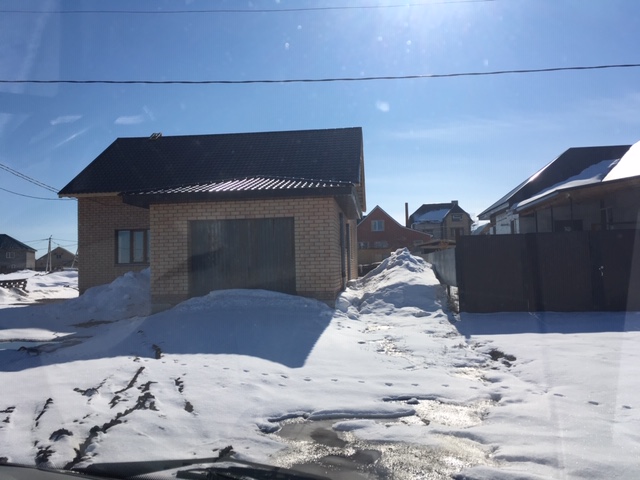 